Здравствуйте, ребята.Вы знаете уже совсем не мало! Но много, что могли подзабыть.Например, паузы.Пауза - это знак тишины в музыке.Они соответствуют длительностям нот: то есть бывают ВОСЬМЫЕ, ЧЕТВЕРТНЫЕ, ПОЛОВИННЫЕ И ЦЕЛЫЕ.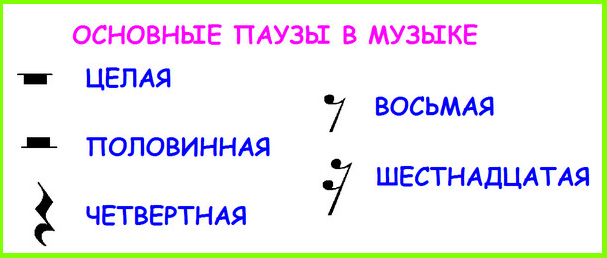 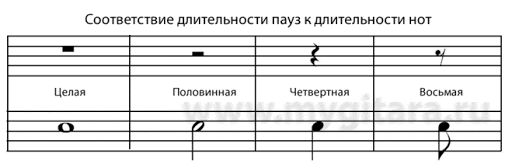 Вспомним на практике.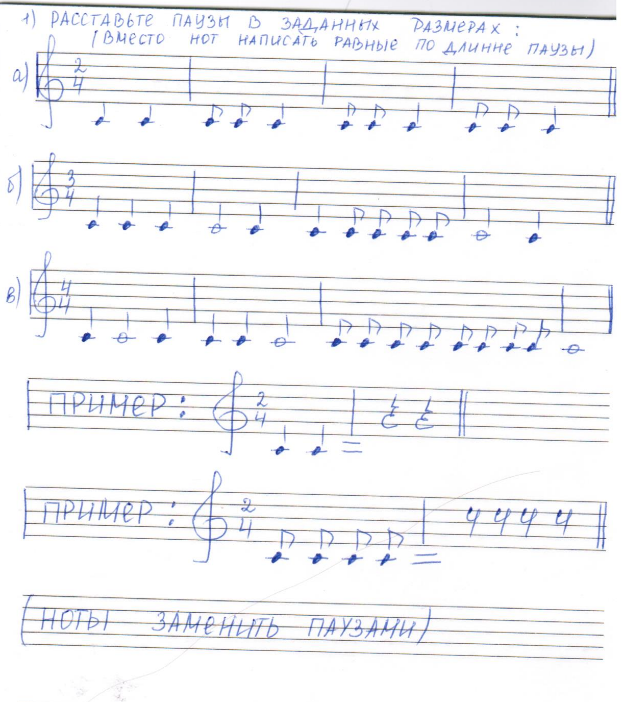 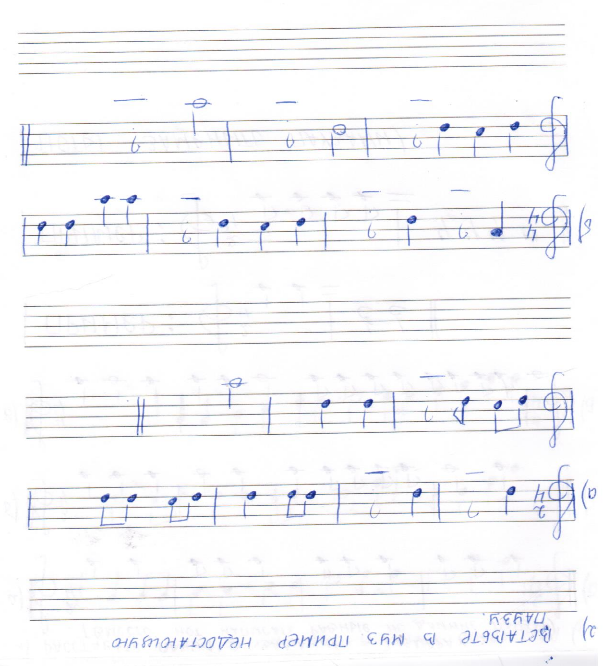 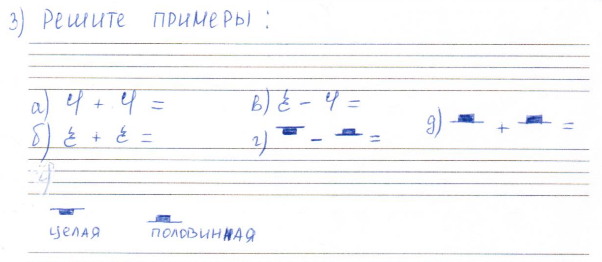 